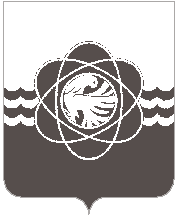 П О С Т А Н О В Л Е Н И Еот  ___07.09.2020_______  №  ___621_____В соответствии с постановлением Центральной избирательной комиссии Российской Федерации от 24 июля 2020 года № 260/1916-7 «О Порядке досрочного голосования избирателей, участников референдума с применением дополнительных форм организации голосования при проведении выборов, референдумов в единый день голосования 13 сентября 2020 года», постановлением Избирательной комиссии Смоленской области от 14 августа 2020 года № 172/1196-6 «Об организации досрочного голосования при проведении выборов в единый день голосования 13 сентября 2020 года», протоколом по итогам совещания в формате ВКС с Главами (заместителями Глав) муниципальных районов и городских округов Смоленской области и руководителями органов местного самоуправления, осуществляющими управление в сфере образования, от 26 августа 2020 годаАдминистрация муниципального образования «город Десногорск» Смоленской области постановляет:Установить следующий режим работы муниципальных бюджетных общеобразовательных организаций и муниципальных бюджетных организаций дополнительного образования муниципального образования «город Десногорск» Смоленской области:11 сентября 2020 года - каникулярный день;12 сентября 2020 года - каникулярный день;13 сентября 2020 года - выходной день.Комитету по образованию Администрации муниципального образования «город Десногорск» Смоленской области (Т.В. Токарева), Комитету по культуре, спорту и  молодежной политике Администрации муниципального образования «город Десногорск» Смоленской области (А.А. Королёва) организовать работу муниципальных бюджетных общеобразовательных организаций и муниципальных бюджетных организаций дополнительного образования муниципального образования «город Десногорск» Смоленской области в соответствии с установленным режимом работы.Руководителям муниципальных бюджетных общеобразовательных организаций (И.В. Сысоева, О.А. Конохова, Р.И. Сотник, О.В. Антошина) и муниципальных бюджетных организаций дополнительного образования муниципального образования «город Десногорск» Смоленской области (И.П. Прудникова, Р.И. Широкова, Е.Ю. Долженко) внести изменения в календарный учебный график, определив 11, 12 сентября 2020 года каникулярными днями.4. Отделу информационных технологий и связи с общественностью (Н.В. Барханоева) разместить настоящее постановление на сайте Администрации муниципального образования «город Десногорск» Смоленской области в сети Интернет. 5. Контроль исполнения настоящего постановления возложить на заместителя Главы муниципального образования по социальным вопросам А.А. Новикова. Глава муниципального образования«город Десногорск» Смоленской области                                                А.Н. Шубин	     О режиме работы муниципальных бюджетных общеобразовательных организаций и муниципальных бюджетных организаций дополнительного образования муниципального образования «город Десногорск» Смоленской области в период досрочного голосования в Единый день голосования